ȘCOALA GIMNAZIALĂ ”BARBU IONESCU” URZICUȚA                                                                     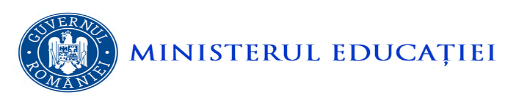 COMPARTIMENTUL ADMINISTRATIVF05-PO-08.01D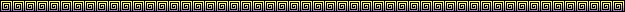 Registrul riscurilor – Compartimentul administrativ(Cf. OSGG nr. 600/2018)Legenda: P – probabilitate; I – impact, E – expunere.Risc rezidual - riscul privind îndeplinirea obiectivelor, care rămane după stabilirea şi implementarea răspunsului la risc (strategia adoptată);Administrator de patrimoniu,.……………….Obiective/ActivităţiRisculCauzele care favorizeză apariţia risculuiRisc inerentRisc inerentRisc inerentStrategiaadoptatăData ultimei revizuiriRisc rezidualRisc rezidualRisc rezidualObs.Data  de închidereObiective/ActivităţiRisculCauzele care favorizeză apariţia risculuiPIEStrategiaadoptatăData ultimei revizuiriPIEObs.Data  de închidere123456789101112O1-Gestionarea patrimoniului unității de învățământ prin operaţii legale care să asigure integritatea acestuiaO2-Respectarea normelor de igienă din unitatea de învățământ, în conformitate cu prevederile legaleO3-Organizarea accesului controlat în incinta unității de învățământO4- Recuperarea pagubelor materiale produse unității de învățământ din vina şi în legătură cu munca salariațilorO1-Gestionarea patrimoniului unității de învățământ prin operaţii legale care să asigure integritatea acestuiaO2-Respectarea normelor de igienă din unitatea de învățământ, în conformitate cu prevederile legaleO3-Organizarea accesului controlat în incinta unității de învățământO4- Recuperarea pagubelor materiale produse unității de învățământ din vina şi în legătură cu munca salariațilorO1-Gestionarea patrimoniului unității de învățământ prin operaţii legale care să asigure integritatea acestuiaO2-Respectarea normelor de igienă din unitatea de învățământ, în conformitate cu prevederile legaleO3-Organizarea accesului controlat în incinta unității de învățământO4- Recuperarea pagubelor materiale produse unității de învățământ din vina şi în legătură cu munca salariațilorO1-Gestionarea patrimoniului unității de învățământ prin operaţii legale care să asigure integritatea acestuiaO2-Respectarea normelor de igienă din unitatea de învățământ, în conformitate cu prevederile legaleO3-Organizarea accesului controlat în incinta unității de învățământO4- Recuperarea pagubelor materiale produse unității de învățământ din vina şi în legătură cu munca salariațilorO1-Gestionarea patrimoniului unității de învățământ prin operaţii legale care să asigure integritatea acestuiaO2-Respectarea normelor de igienă din unitatea de învățământ, în conformitate cu prevederile legaleO3-Organizarea accesului controlat în incinta unității de învățământO4- Recuperarea pagubelor materiale produse unității de învățământ din vina şi în legătură cu munca salariațilorO1-Gestionarea patrimoniului unității de învățământ prin operaţii legale care să asigure integritatea acestuiaO2-Respectarea normelor de igienă din unitatea de învățământ, în conformitate cu prevederile legaleO3-Organizarea accesului controlat în incinta unității de învățământO4- Recuperarea pagubelor materiale produse unității de învățământ din vina şi în legătură cu munca salariațilorO1-Gestionarea patrimoniului unității de învățământ prin operaţii legale care să asigure integritatea acestuiaO2-Respectarea normelor de igienă din unitatea de învățământ, în conformitate cu prevederile legaleO3-Organizarea accesului controlat în incinta unității de învățământO4- Recuperarea pagubelor materiale produse unității de învățământ din vina şi în legătură cu munca salariațilorO1-Gestionarea patrimoniului unității de învățământ prin operaţii legale care să asigure integritatea acestuiaO2-Respectarea normelor de igienă din unitatea de învățământ, în conformitate cu prevederile legaleO3-Organizarea accesului controlat în incinta unității de învățământO4- Recuperarea pagubelor materiale produse unității de învățământ din vina şi în legătură cu munca salariațilorO1-Gestionarea patrimoniului unității de învățământ prin operaţii legale care să asigure integritatea acestuiaO2-Respectarea normelor de igienă din unitatea de învățământ, în conformitate cu prevederile legaleO3-Organizarea accesului controlat în incinta unității de învățământO4- Recuperarea pagubelor materiale produse unității de învățământ din vina şi în legătură cu munca salariațilorO1-Gestionarea patrimoniului unității de învățământ prin operaţii legale care să asigure integritatea acestuiaO2-Respectarea normelor de igienă din unitatea de învățământ, în conformitate cu prevederile legaleO3-Organizarea accesului controlat în incinta unității de învățământO4- Recuperarea pagubelor materiale produse unității de învățământ din vina şi în legătură cu munca salariațilorO1-Gestionarea patrimoniului unității de învățământ prin operaţii legale care să asigure integritatea acestuiaO2-Respectarea normelor de igienă din unitatea de învățământ, în conformitate cu prevederile legaleO3-Organizarea accesului controlat în incinta unității de învățământO4- Recuperarea pagubelor materiale produse unității de învățământ din vina şi în legătură cu munca salariațilorO1-Gestionarea patrimoniului unității de învățământ prin operaţii legale care să asigure integritatea acestuiaO2-Respectarea normelor de igienă din unitatea de învățământ, în conformitate cu prevederile legaleO3-Organizarea accesului controlat în incinta unității de învățământO4- Recuperarea pagubelor materiale produse unității de învățământ din vina şi în legătură cu munca salariațilorA1- Predarea-primirea gestiunii1.Să nu se cerfifice predarea-primirea gestiunii de către administratorul financiar în ceea ce privește exactitatea datelor înscrise în actele de predare-primire-Predarea-primirea gestiunii de bunuri materiale nu se face pe baza deciziei directorului care să prevadă persoanele/funcțiile care participă la operația de predare-primire236-Emiterea, comunicarea și aplicarea deciziei privind predarea-primirea patrimoniului conform procedurii operaționale aprobate01.09.2023122A1- Predarea-primirea gestiunii2. Să se elibereze bunuri pe bază de dispoziție verbală-Nerespectarea obligației gestionarului de a completa sistematic actele cu privire la operațiile din gestiunea sa248-Înlocuirea gestionarului care, deşi a fost avertizat în scris, nu-şi îndeplinește atribuţiile în mod corespunzător.01.09.2023122A2-Constituirea garanțiilor gestionare pentru acoperirea eventualelor pagube3. Să nu se constituie garanţia materială prin încheierea unor acte scrise-Necunoașterea/nerespectarea procedurii operaționale privind reținerea garanțiilor materiale236-Directorul răspunde de respectarea dispoziţiilor legale referitoare la garanţiile gestionare, prin încheierea actului adițional la CIM, angajamentului de plată și a contractului de garanţie.01.09.2023122A3-Efectuarea curăţeniei, dezinfecţiei, dezinsecției și deratizării4. Să nu se respecte normele de igienă stabilite prin prevederile legale în spațiile școlare, auxiliare și administrative-Necunoașterea/ nerespectarea procedurilor interne privind efectuarea curățeniei și DDD 248-Participarea personalului care efectuează operaţiunile curente de curăţenie şi dezinfecţie la cursuri de însuşire a noţiunilor fundamentale de igienă-Instruirea trimestrială a personalului care efectuează operaţiunile curente de curăţenie şi dezinfecţie privind aplicarea procedurilor interne pentru efectuarea curățeniei și DDD-Stabilirea/revizuirea semestrială a planului de curățenie și dezinfecție pentru spațiile unității de învățământ.01.09.2023122A3-Efectuarea curăţeniei, dezinfecţiei, dezinsecției și deratizării5. Să se depășească normele cantitative maximale pentru materialele de curăţenie-Inexistența monitorizării costurilor pentru respectarea cerințelor specifice privind curățenia și starea sanitară a spațiilor și obiectelor248-Determinarea standardelor maximale de consum pentru fiecare produs de către comisia numită de conducerea unității de învățământ-Comunicarea către personalul care efectuează operaţiunile curente de curăţenie a normelelor de consum pentru o anumită perioadă de timp (o lună, un an)01.09.2023122A5-Accesul persoanelor în incinta unităţii de învăţământ6.Să nu se organizeze un acces contolat al persoanelor în incinta unităţii de învăţământ-Necunoașterea/ nerespectarea procedurii operaționale privind accesul în unitatea de învățământ236-Difuzarea procedurii operaționale privind accesul în unitatea de învățământ către elevi, părinți și personalul angajat iar pentru public, postarea procedurii de acces pe site-ul unității de învățământ-Planificarea/organizarea serviciului pe școală al cadrelor didacticeA6-Recuperarea pagubelor materiale produse de angajați7.Să nu se realizeze ocercetare administrativă completă pentru stabilirea pagubei produse și a vinovăției persoanei- Necunoașterea/ nerespectarea procedurii operaționale privind recuperarea pagubelor materiale produse de angajați-Omiterea unor elemente obligatorii pentru cercetarea administrativă236-Instruirea personalului angajat în legătură cu sesizarea conducerii unității de învățământ despre producerea unor pagube materiale-Instruirea comisiei de cercetare administrativă, numită prin decizia directorului, privind elementele obligatorii ale cercetării, de către compartimentele implicate în activitatea de recuperare01.09.2023122